ŠSK Újezd nad Lesy - oddíl atletiky -  ve spolupráci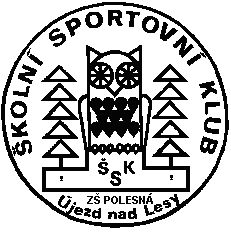 s Městskou částí Prahy 21pořádá 13. ročník lesního běhuBĚH O POHÁR STAROSTY anebBĚH ZA ÚJEZDSKOU SOVOUDatum:	sobota 12. 5. 2018Místo:	lesní cesty, Pilovská 303, 190 16  Praha 21 – Újezd nad LesyGPS:	50.086915, 14.646138Doprava:	metro B stanice Černý Most, odtud autobus č. 250 a 221 do Újezda nad Lesy, zastávka  Blatov, nebo autobus č. 163 od metra A stanice Depo Hostivař tamtéž, nebo vlakem do Klánovic a odtud pěšky cca 20 minutPřihlášky:	on line do čtvrtka 10. 5. 2018 do 24:00 hodin na  http://results.bezeckenadeje.cz/events/beh-o-pohar-starosty-aneb-beh-za-ujezdskou-sovou-13-roc/  nebo na místě startu od 8:00 hodin a končí nejpozději 30 minut před startem příslušné kategorie.	Doporučujeme všem přihlášky přes internet – urychlíte tím přihlašování i výdej startovních čísel.	Běh pro radost se přihlašuje pouze na místě.Startovné:	20,- Kč předžactvo a žactvo,  40,- Kč dorost a dospělí,  30,- Kč při Běhu pro radost.Podmínky startu:	závodníci startují na vlastní nebezpečí, přihláškou k závodu potvrzují svoji zdravotní způsobilost. 	Je dovolen start závodníka pouze v jedné kategorii!Tratě:	lesní cesty, použití treter dovolenoCeny:	běžci na prvním až třetím místě v kategorii obdrží při vyhlašování poháry, medaile a  ceny od sponzorů závodu. Běh pro radost je nesoutěžní. Každý závodník, který dokončí závod ,obdrží dárek.Občerstvení:	po doběhu každý závodník obdrží zdarma občerstvení. Bude zde i stánek, kde si můžete občerstvení zakoupit.Ostatní:	závody jsou zařazeny do Poháru Pražských Běžeckých Nadějí 2018.	Běh pro radost je určen všem bez rozdílu věku.	Info:	Zuzana Olšanová, e-mail: Zuzana.Olsanova@seznam.cz, telefon: 607 148 116Kategorie:přípravka I - dívky2011,2012300 m9:00přípravka I - chlapci2011,2012300 m9:10přípravka II - dívky2009, 2010800 m9:20přípravka II - chlapci2009, 2010800 m9:30přípravka III  dívky2007,2008800 m9:40přípravka III  chlapci2007,2008800 m9:50berušky do 3 let2015 a mladší50 m10:00broučci do 3 let2015 a mladší50 m10:10berušky 4 - 5 let2013, 2014100 m10:20broučci 4 - 5 let2013, 2014100 m10:30vyhlášení I. bloku10:40Běh pro radost - nesoutěžní18 - 100 let800m11:00mladší žákyně2005, 2006800 m11:10mladší žáci2005, 2006800 m11:20starší žákyně2003, 20041600 m11:30starší žáci2003, 20041600 m11:30vyhlášení II. bloku11:45dorostenci2001, 20023300 m12:00dorostenky2001, 20023300 m12:00ženy A  do 34 let1984 - 20003300 m12:00ženy B  35 - 44 let1974 - 19833300 m12:00ženy C  45 let a více1973 a starší3300 m12:00muži A do 39 let včetně1979 - 20025500 m12:30muži B 40-49 let1969 - 19785500 m12:30muži C 50-59 let1959- 19685500 m12:30Muži D  60 let a více1958 a starší5500 m12:30vyhlášení III. blokupo doběhnutí hlavního závodupo doběhnutí hlavního závodu